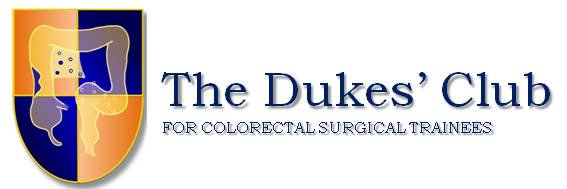 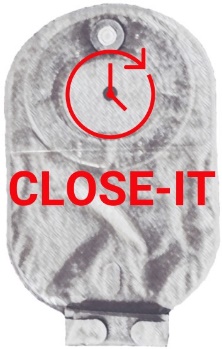 CLOSE-ITCLOSurE of Ileostomy TimingExpression of Interest FormThank you for your interest in participating in the first Dukes’ Club Research Collaborative Study. Please return the completed form by email to: dukescollaborative@gmail.com by January 25th 2018. We would welcome a team of 2 trainee collaborators and 1 consultant per site, to complete the prospective and retrospective components of the study. Principal Investigator Sign OffName: Signature:Date:Thank you for your participationPrincipal InvestigatorPrincipal InvestigatorTitleFirst NameSurnameQualificationsNHS Hospital TrustFull addressTelEmailDate of last GCP trainingAny conflicts of interest for this study?Site InformationSite InformationHow many patients per year undergo closure of ileostomy in your unit?Trainee CollaboratorsTrainee CollaboratorsTitleFirst NameSurnameTelEmailGrade (ST etc.)TitleFirst NameSurnameTelEmailGrade (ST etc.)R & D Contact at Your SiteR & D Contact at Your SiteJob TitleFull NameTelEmailDetails of R & D approval process in your trust